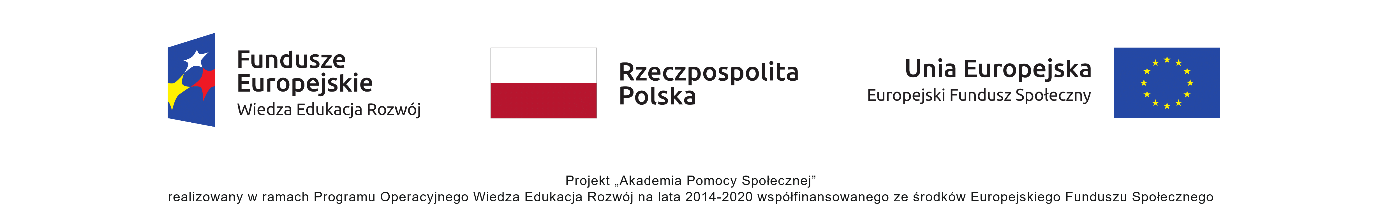     Miejsce, data i nazwa spotkania..……………………………………………....……………………………………………..………………………………………………OświadczenieImię i nazwisko:............................…………………………………...........……………………………..Adres zamieszkania:………………………………………….…………………………………………..Numer kontaktowy: ......................................………………………………….…………………………Ja niżej podpisana/podpisany w imieniu własnym oświadczam, że: nie jestem chory/a na koronawirusa SARS-CoV-2,nie jestem objęty/ta kwarantanną w związku z koronawirusem SARS-CoV-2,nie miałem/am kontaktu z osobą chorą lub objętą kwarantanną w związku z koronawirusem SARS-CoV-2 w ostatnich 14 dniach,w okresie ostatnich 14 dni nie powrócił/powróciłam/em z obszaru, w którym występuje lokalna nasilona transmisja koronawirusa SARS-CoV-2,zapoznałem/am się z Zasadami pracy w związku ze szkoleniem „………………………………” 
i zobowiązuję się do ich przestrzegania. Mam świadomość, że przestrzeganie wprowadzonych zasad ma służyć ochronie życia i zdrowia osób pracujących i biorących udział w wydarzeniu (szkoleniu) i może bezpośrednio wpływać na bezpieczeństwo tych osób.  Data:……………………..   Podpis: …………………………….Informacja o przetwarzaniu danych osobowychAdministratorem Pani/a danych osobowych jest Regionalny Ośrodek Polityki Społecznej w Białymstoku ul. Kombatantów 7, 15-110 BiałystokAdministrator wyznaczył inspektora, z którym można się skontaktować w sprawach związanych 
z przetwarzaniem danych pod adresem iod@rops-bialystok.pl lub pisząc na adres korespondencyjny Administratora.Pani/a dane osobowe będą przetwarzane w celach związanych z przygotowaniem i organizowaniem wydarzenia(szkolenia), w szczególności zapewnienia bezpieczeństwa uczestników, na podstawie prawnie uzasadnionego interesu administratora (art. 6 ust. 1 lit. f RODO) przez okres do miesiąca czasu po zakończeniu wydarzenia (szkolenia).Odbiorcami Pani/a danych osobowych mogą być podmioty upoważnione do tego na podstawie przepisów prawa.Ma Pan/i prawo żądania od administratora dostępu do swoich danych, ich sprostowania, usunięcia lub ograniczenia przetwarzania lub wniesienia sprzeciwu wobec przetwarzania na podstawie i zgodnie z art. 15-22 RODO.Ma Pan/i prawo wniesienia skargi na sposób przetwarzania przez administratora do Prezesa UODO (uodo.gov.pl)Podanie danych jest dobrowolne, ale niezbędne do spełnienia wskazanego celu.